FONDS DU SECRÉTAIRE GÉNÉRAL POUR LA CONSOLIDATION DE LA PAIX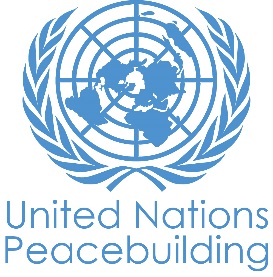 MODELE DE NOTE CONCEPTUELLE DE PROJET PBF			      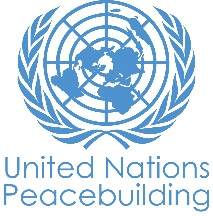 NOTE CONCEPTUELLE DE PROJET PBFLongueur: 2-3 pagesCONTENU:Justification du projet :Quel est le problème en matière de pérennisation de la paix auquel le projet va répondre ?Pourquoi est-il important de se concentrer sur cette thématique aujourd’hui ? Quelles sont les opportunités existantes ? Dans quelle mesure le projet s’inscrit-il en phase avec les priorités nationales/ stimule-t-il la prise en main par le pays ? Interventions proposées :Résultats proposés pour le projetInterventions principales proposées pour atteindre les résultats visés / type d’appui envisagéZones géographiques proposées et bénéficiaires du projet (ventilées par sexe et par âge). Budget proposé par résultat et justification du budget proposé :Organisations bénéficiaires du projet :Pays:Pays:Titre du Projet: Titre du Projet: PBF modalité de projet	IRF 	PRF Indiquer si le financement sera déboursé dans un fonds d’affectation spéciale national ou régional.  		Fonds fiduciaire national		Fonds fiduciaire régionalNom du fonds d’affectation spéciale : Liste des agences bénéficiaires des fonds PBF proposées (en commençant par l’agence coordinatrice), et type d’organisation (ONU, ONG etc):Liste des agences bénéficiaires des fonds PBF proposées (en commençant par l’agence coordinatrice), et type d’organisation (ONU, ONG etc):Date approximative de démarrage du projet:Durée proposée du projet en mois :Zones géographiques de mise en œuvre du projet :Date approximative de démarrage du projet:Durée proposée du projet en mois :Zones géographiques de mise en œuvre du projet :Est-ce que le projet fait partie d’une des fenêtres de priorité spécifiques du PBF: Initiative de promotion de l’égalité des sexes Initiative de promotion des jeunes Transition entre différentes configurations de l’ONU (e.g. désengagement de mission de maintien de la paix) Projet transfrontalier ou régionalEst-ce que le projet fait partie d’une des fenêtres de priorité spécifiques du PBF: Initiative de promotion de l’égalité des sexes Initiative de promotion des jeunes Transition entre différentes configurations de l’ONU (e.g. désengagement de mission de maintien de la paix) Projet transfrontalier ou régionalBudget total du projet PBF proposé (par agence bénéficiaire) : XXXX: $ XXXXXXXXXX: $ XXXXXXXXXX: $ XXXXXXBudget total du projet PBF proposé (par agence bénéficiaire) : XXXX: $ XXXXXXXXXX: $ XXXXXXXXXX: $ XXXXXXParties consultées lors de la préparation de cette note conceptuelle:Parties consultées lors de la préparation de cette note conceptuelle:Sélectionner le domaine prioritaire d’intervention (« focus area ») du PBF résumant au mieux l’objet du projet (choisir seulement un domaine) : _____Le cas échéant, le résultat du PNUAD (UNDAF) auquel le projet contribue :Le cas échéant, Objectif de Développement Durable auquel le projet contribue :Sélectionner le domaine prioritaire d’intervention (« focus area ») du PBF résumant au mieux l’objet du projet (choisir seulement un domaine) : _____Le cas échéant, le résultat du PNUAD (UNDAF) auquel le projet contribue :Le cas échéant, Objectif de Développement Durable auquel le projet contribue :